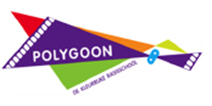 Gedragsprotocol, betreffende ouders/verzorgers, leerkrachten en leerlingen 

We gaan ervan uit dat alle leerkrachten, ouders/verzorgers en leerlingen op de hoogte zijn van dit gedragsprotocol en het gedragsprotocol ‘pesten’ zoals vermeld in de schoolgids.Het hierna genoemde protocol geldt voor alle ouders, leerkrachten en leerlingen van onze 
school.
De leerkracht en de leerling t.o.v. elkaar
-We behandelen elkaar begripvol.
-We spreken geen kwaad over elkaar. 
-We spreken onbevooroordeeld over elkaar.
-We hebben een open, rustige verstandhouding met elkaar.
-De leerkracht zal de leerling altijd motiveren;
-De leerkracht zal zijn/haar invloed altijd ten positieve inzetten;
-De leerkracht zal de leerling de ruimte geven om zich te kunnen ontwikkelen;
-De leerkracht zal de leerling met zorg omgeven;
-We maken problemen bespreekbaar.
-De leerkracht draagt zorg voor een veilige omgeving.

De leerkracht en ouders t.o.v. elkaar
-We zien elkaar als partner bij de begeleiding / opvoeding van de kinderen.- De ouder blijft eerst verantwoordelijk.
-We stellen vertrouwen in elkaar.
-We behandelen elkaar respectvol, begripvol en correct;
-We tonen belangstelling, zonder nieuwsgierig te zijn;
-We spreken positief over elkaar en accepteren geen dreigende houding. Hieronder verstaan we o.a. schelden en agressief praten. 
-We maken problemen bespreekbaar.
-De leerkracht streeft ernaar een goed visitekaartje van de school te zijn.

De leerkracht t.o.v. collega’s:
-Accepteert de ander en geeft vertrouwen.
-Is eerlijk naar de ander.
-Houdt zich verre van roddel en geeft daartoe geen gelegenheid.
-Maakt zaken bespreekbaar wanneer hem/haar iets dwars zit.
-Komt afspraken na.
-Respecteert de mening van de collega.
-Een leerkracht geeft een collega de ruimte wanneer die dat nodig heeft.
-Stelt zich lerend op t.o.v. de collega.
-Stelt zich op als teamlid.
-Te allen tijde en in alle situaties is de leerkracht zich bewust van zijn professionaliteit en handelt daarnaar.

De ouders en leerlingen t.o.v. elkaar:
-We spreken geen kwaad over elkaar.
-We spreken onbevooroordeeld over elkaar.
-We behandelen elkaar begripvol.
-De ouder bemoeit zich niet met ruzies of onenigheden op het schoolterrein, behalve als leerkrachten niet aanwezig zijn.
-De ouder gedraagt zich zorgzaam en verantwoordelijk voor kinderen bij excursies schoolreisjes e.d.;
-We hebben een open, rustige houding t.o.v. elkaar.

De ouder t.o.v. andere ouders:
-Is zich bewust dat ieder kind voor zijn/haar ouder(s) zeer dierbaar is;
-Beseft dat ouders eerstverantwoordelijk zijn voor hun eigen kind;
-Spreekt geen kwaad over de ander en laat dit andere ouders ook niet toe;
-Tracht zich op zijn/haar wijze in te zetten voor het welzijn van de leerlingen;
-Neemt eigen verantwoording in het bespreekbaar maken van problemen en
verschuilt zich daarbij niet achter anderen;

Het kind t.o.v. andere kinderen:
-Respecteert elk kind;
-Spreekt positief over en met anderen 
-Speelt met andere kinderen zonder te duwen, trekken en schoppen (ook al is het maar een geintje want vaak begint pestgedrag en ruzie juist met zo´n geintje. Een geintje moet kunnen….maar dan zonder geduw, getrek en gesjor aan elkaar)

Wat doen we wanneer iemand zich niet aan de regels houdt?
De fases waar in de consequenties van afwijkend gedrag zijn ingedeeld:
Fase 1:
•De leerkracht spreekt waar nodig mensen aan op hun gedrag en wijst hen op de afspraken.

Fase 2:
•Wanneer er geen duidelijke veranderingen waarneembaar zijn worden zij, die zich niet aan de regels en afspraken houden, aangesproken door de directie.

Fase 3:
•In uiterste noodzaak wordt aan het bestuur gevraagd actie te ondernemen.

Omdat onze school een veilig, plezierig en positief klimaat van omgaan met elkaar belangrijk vindt, wordt ongewenst gedrag niet getolereerd.
Dat geldt voor zowel leerkrachten, leerlingen en ouders.
Temeer daar onze school als organisatie gebaat is bij het juist hanteren van de gedragsregels en leerlingen en ouders als “welkome gast” een correcte behandeling mogen verwachten. Omgekeerd zullen leerlingen en ouders zich als “welkome gasten” moeten realiseren dat zij zich eveneens dienen te houden aan de opgestelde gedragsregels.

Fase 4:
In dit kader gelden binnen onze school drie algemene gedragsregels:
•Indien sprake is van verbaal geweld, bedreigingen of anderszins, zal aangifte bij de politie volgen als een van de partijen zich bedreigd voelt.
•Lichamelijk geweld, slaan of anderszins, met als gevolg de ander letsel toe te brengen en/of te intimideren leidt automatisch tot aangifte bij de politie.
•Seksuele intimidatie of seksueel misbruik leidt tot aangifte bij de politie. Er is in dit verband sprake van meldingsplicht wanneer iemand weet heeft van dergelijke praktijken. 
GEDRAGSPROTOCOL
Ten aanzien van pestgedrag

Inleiding
Ouders/verzorgers zijn de eerste verantwoordelijken voor de opvoeding van hun kind.
Bij het kiezen voor OBS Polygoon , sluiten de ouders / verzorgers aan bij het geheel van afspraken van de school.
Eén van de bouwstenen van onze visie, met betrekking tot het omgaan van kinderen met elkaar, is dat ieder kind zich veilig moet voelen op onze school. Wij willen samen met de kinderen werken aan die veilige omgeving.
Immers, een kind dat zich veilig voelt, ontwikkelt zelfvertrouwen en een goed gevoel van eigenwaarde.

Het protocol beschrijft de volgende punten:

Uitgangspunten
•Pesten moet als probleem worden gezien door alle direct betrokken partijen.
•De school moet proberen pestproblemen te voorkomen.
•Als pesten optreedt, moeten leerkrachten (in samenwerking met de ouders/verzorgers) dat kunnen signaleren en duidelijk stelling en actie nemen.
•Wanneer er gepest wordt buiten schooltijd kan de leerkracht, indien gewenst, wel over het probleem praten, maar de ouders blijven verantwoordelijk voor wat zich buiten schooltijd afspeelt.

Wat verstaan wij onder pestgedrag
1.Gedrag waarmee je een ander lichamelijk of geestelijk kwetst.
2.Gedrag waarmee je de grens van een ander overschrijdt.

Stelregels
1.Hulp vragen aan de leerkracht wordt niet opgevat als klikken.
2.Leerlingen hebben bij een pestprobleem een verantwoordelijkheid naar 
    elkaar toe.
3.Samenwerking tussen school en ouders/verzorgers is uitermate belangrijk.

Regels voor alle groepen
Bij de start van ieder schooljaar worden de lessen van de Kanjertraining gestart. De leerkrachten maken als het ware een sociaalpedagogische groepsscan van de groep. Wat heeft deze groep nodig en op welke wijze?.

Aanpak van ruzies en pestgedrag.
In 5 stappen wordt beschreven hoe het ongewenste gedrag wordt aangepakt:
1)Kinderen proberen er eerst zelf (=samen) uit te komen.
  Als kinderen er zelf niet uitkomen, gaan zij naar een leerkracht en leggen het probleem voor.
2)De leerkracht zoekt samen met de kinderen naar de oplossing van het probleem.
3) Bij herhaaldelijk pestgedrag zijn er consequenties.
4) De leerkracht informeert de ouders van de pester en van de gepeste, dat er herhaaldelijk pestgedrag is      geweest.
5)De leerkracht meldt tegelijkertijd dat er consequenties zijn voor de pester.

De consequenties zijn onderverdeeld in verschillende fases.
De fases waarin de consequenties van het pestgedrag zijn ingedeeld:

FASE 1:
1)Een of meerdere pauzes / activiteiten niet meedoen.
2)Nablijven tot alle kinderen naar huis vertrokken zijn.
3)Een schriftelijke opdracht zoals een stelopdracht over de toedracht en zijn of haar rol in het pestprobleem.
4)Time-out in een andere groep.
5)Door gesprek: bewustwording voor wat hij met het gepeste kind uithaalt.
6)Sociodrama / rollenspel> lees Kanjertraining
7)Afspraken maken met de pester over gedragsveranderingen. De naleving van deze afspraken komen aan het einde van iedere week (voor een periode) in een kort gesprek aan de orde. Positief gedrag benoemen zowel naar het kind als de ouder.

FASE 2:
1)De leerling wordt besproken tijdens de leerling-bespreking > groepsbespreking en in de bouw met collega’s.
2)De leerling wordt daarmee onder de aandacht van meerdere collega’s gebracht.
3)De groepsleerkracht krijgt ondersteuning van collega’s.

FASE 3:
Opnieuw een gesprek met de ouders, als voorgaande acties op niets uitlopen. De medewerking van de ouders wordt nadrukkelijk gevraagd om een einde aan het probleem te maken. De school heeft alle activiteiten vastgelegd in de ‘Dit-kan-niet’ map en de school heeft al het mogelijke gedaan om een einde te maken aan het pestprobleem.

FASE 4:
Bij aanhoudend pestgedrag of bij een incident, kan er voor gekozen worden om een leerling tijdelijk in een andere groep te plaatsen, binnen de school.

FASE 5:
Bij aanhoudend pestgedrag kan de directie of deskundige hulp worden ingeschakeld zoals schoolmaatschappelijk werk of de schoolarts van de GGD.

FASE 6:
IIn extreme gevallen kan een leerling geschorst of verwijderd worden.
(zie procedure schorsing en verwijdering)

Hoe gaan we om met digitaal pesten? 

Bijvoorbeeld:
A. een foto van een leerling is op het internet geplaatst
•We luisteren naar de leerling. Tonen begrip en veroordelen niet.
•Nemen contact met de ouders op.
•We adviseren ouders: meldt dit bij de provider met verzoek tot verwijdering van de foto. Zet jouw provider in dit e-mailadres: abuse@provider.nl
•We adviseren de ouders aangifte bij de politie te doen.
B. een leerling wordt steeds lastig gevallen (stalking) 
•We leren de leerling assertief te zijn: nee zeggen, contact afsluiten. 
•We adviseren de leerling niet op de stalker te reageren.
•We brengen de ouders op de hoogte.
•We adviseren de ouders en de leerling om bewijslast te verzamelen.
•We adviseren de ouders aangifte bij de politie te doen.
C. over een leerling wordt geroddeld via een social- media ?
•We geven steun en luisteren naar de leerling. 
•We adviseren de leerling berichten te bewaren en op te slaan.
•We adviseren de leerling om het roddelen te bespreken met de ouders of iemand die zij/hij vertrouwt.
•Spreek de pesters aan, wanneer je zeker weet wie het doet.
•We voeren eventueel een klassengesprek.
•We nemen contact met de ouders op.

Regels voor schorsing en verwijdering
Deze uitgebreide afspraken zijn opgenomen in het gedragsprotocol, wat in alle klassen en bij de directie ter inzage ligt.
Toch kan het voorkomen dat dit niet gebeurt en dat er sprake is van ernstig wangedrag. Wij verstaan hier o.a. onder: mishandeling, diefstal of het herhaald negeren van de regels. De directie kan dan overgaan tot schorsing van de leerling.
Bij schorsing wordt een leerling voor een periode, variërend van 1 tot 3 dagen, de toegang tot de school ontzegd.
Als het wangedrag zo ernstig is of wanneer er onvoldoende verbetering zichtbaar is, kan er tot verwijdering worden overgegaan. 
De beslissing tot verwijdering van een leerling, wordt in overleg met het bestuur van de school genomen. Bij verwijdering wordt een kind uitgeschreven en niet meer toegelaten op school.Copyright © 2008 Katholieke Basisschool Pieter Bas